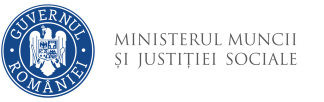 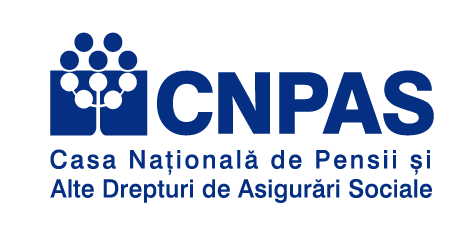                                                                                                                                               Casa Judeţeana de Pensii BotoşaniRAPORTPRIVIND ACTIVITATEA DESFĂŞURATĂ DE CASA JUDEŢEANĂ DE PENSII BOTOŞANI, ÎN PERIOADA 1 IANUARIE – 31 DECEMBRIE 2016Casa Judeţeană de Pensii Botoşani este organizată si funcţionează ca serviciu public deconcentrat, în subordinea Casei Naţionale de Pensii Publice, fiind investită cu personalitate juridică în baza prevederilor Legii nr. 263/2010 şi a H.G.R. nr. 118/06.03.2012 privind Statutul Casei Naţionale de Pensii Publice.Conducerea Casei Judeţene de Pensii este asigurată de directorul executiv, care exercită o funcţie publică de conducere şi este ordonator terţiar de credite. La finalul anului 2016 Casa Judeteana de Pensii Botosani functiona, conform organigramei, cu un numar de 59 de posturi  din care 56 ocupate, doua posturi fiind vacante iar unul temporar vacant.Viziune:Casa Judeţeană de Pensii Botoşani îşi doreşte să asigure servicii publice bazate pe transparenţă, eficienţă şi egalitate de şanse, contribuind la aplicarea coerentă şi susţinută a politicilor şi strategiilor privind pensiile şi alte prestaţii sociale.Misiune:Casa Judeţeană de Pensii Botoşani asigură aplicarea unitară a legislaţiei în domeniul pensiilor şi altor drepturi de asigurări sociale  precum şi în domeniul asigurărilor pentru accidente de muncă şi boli profesionale.Obiective principale:• Asigurarea stabilirii şi plăţii corecte şi la timp a drepturilor de pensie şi a indemnizaţiilor stabilite prin legi speciale, cu respectarea principiilor bugetare şi de responsabilitate financiară.• Soluţionarea în termenele prevăzute de actele normative specifice a cererilor de stabilire a drepturilor de pensie (Legea nr. 263/2010), a petiţiilor, sesizărilor şi reclamaţiilor (O.G. nr. 27/2002), a cererilor de informaţii de interes public (Legea nr. 544/2001).• Creşterea gradului de informare a beneficiarilor cu privire la drepturile şi obligaţiile lor şi îmbunătăţirea imaginii instituţiei, prin aplicarea instrumentelor moderne de management şi comunicare.• Îmbunătăţirea activităţii privind accidentele de muncă şi bolile profesionale şi gestionarea responsabilă a fondului de risc şi accidente de muncă, prin respectarea procedurilor de decontare a prestaţiilor acordate, prin colaborarea cu CJAS şi unităţile sanitare.• Organizarea şi controlul riguros al activităţii de expertiză medicală, în vederea creşterii calităţii acesteia, prin monitorizarea incidenţei invalidităţii şi a depensionărilor.I. Activitatea Direcţiei Stabiliri şi Plăţi PrestaţiiUn pilon de bază în cadrul instituţiei îl reprezintă activitatea Direcţiei Stabiliri şi Plăţi Prestaţii, având în vedere numărul mare de beneficiari cărora li se adresează multitudinea prestaţiilor acordate, precum şi legislaţia diversă ce reglementează întreaga activitate.La sfârşitul lunii decembrie 2016, la nivelul judeţului Botoşani se aflau în plată un număr de 99.239 beneficiari, din care: 77.724 pensionari din sectorul de stat, 21.515 pensionari din sectorul agricol, 12.576 beneficiari de legi speciale şi 413 beneficiari de pensii comunitare.	Evoluţia numărului de beneficiari:        *Atat in anul 2015 cat si in anul 2016, conform dispozitiilor OUG nr.6/2009, privind instituirea pensiei sociale minime garantate, cu modificarile si completarile ulterioare, veniturile  cu statut de “indemnizatie sociala pentru pensionari” au fost acordate pana la concurenta sumei de 400 de lei lunar.I.1. Activitatea Serviciului Stabiliri PrestaţiiServiciul Stabiliri Prestaţii funcţionează cu un număr de 11 functionari publici, din care un post de şef serviciu. Organizarea şi funcţionarea serviciului este în conformitate cu organigrama şi Regulamentul de organizare şi funcţionare.● În ceea ce priveşte activitatea de stabilire a drepturilor de pensie, în anul 2016, la nivelul judeţului Botoşani a fost înregistrat un număr de solicitări după cum urmează:● În ceea ce priveşte contestaţiile depuse împotriva deciziilor de stabilire a drepturilor din categoriile de prestaţii de mai sus, începând cu data de 01.01.2011 (data intrării în vigoare a Legii nr. 263/2010) şi până la data de 31.12.2015 au fost întocmite 1.103 de note de prezentare care au fost comunicate Comisiei Centrale de Contestaţii, in unele cazuri împreună cu dosarele de pensie aferente.Pentru perioada ianuarie – decembrie 2016, comparativ cu acelaşi interval din anul precedent, situaţia dosarelor a căror decizii de pensionare au fost contestate si solutionate se prezintă astfel:La finalul anului 2016, erau de solutionat la Comisia Centrala de Contestatii un numar de  539 de contestaţii, din totalul celor 1.103 comunicate spre solutionare de la infiintarea Comisiei centrale de Contestatii, respectiv din anul 2011.  Asa cum se constata, mentinerea solutiilor formulate in deciziile emise de catre CJP Botosani se ridica la 96,5% din totalul contestatiilor supuse cenzurii la Comisia Centrala de Contestatii.● În ceea ce priveşte activitatea de stabiliri pensii internaţionale, în anul 2016 au fost prelucrate un număr de 232 de dosare coumunitare după cum urmează:Instrumentarea dosarelor de pensie potrivit prevederilor Regulamentului 1408/71, Regulamentului  574/72, Regulamentele (CE) 883/2004 şi 987/2009  este o activitate complexă care presupune colaborarea cu instituţiile de instrumentare sau în cauză, din tarile membre ale Uniunii Europene, precum şi statele membre ale Spaţiului Economic European şi cu Elveţia, angajatori, pensionari, alte case judeţene de pensii şi cu CNPP.I.2. Activitatea Serviciului Plăţi PrestaţiiServiciul Plăţi Prestaţii funcţionează cu un număr de 10 functionari publici, dintre care un post de şef serviciu. Organizarea şi funcţionarea serviciului este în conformitate cu organigrama şi Regulamentul de organizare şi funcţionare.	În cursul anului 2016, au fost efectuate şi prelucrate în sistemul informatic peste 63.332 de tranzacţii, dintre care cele mai importante pot fi detaliate astfel:Evoluţia numărului de operatiuni/tranzacţii efectuate în cadrul Serviciului Plăţi Prestaţii:II. Activitatea Direcţiei Economice, Evidenţă ContribuabiliII.1. Activitatea financiar-contabilă, în anul 2016II.1.1. Bugetul asigurărilor sociale de statVeniturile totale realizate la bugetul asigurărilor sociale de stat, în intervalul 01/2016 – 12.2016 au fost de 248.939.261 lei, Casa Judeţeană de Pensii Botoşani colectand veniturile persoanelor asigurate inclusiv prin contracte de asigurare sociala, contribuţia pentru biletele de tratament precum şi încasări din alte surse , preocupându-se în permanenţă de atragerea de cât mai mulţi contribuabili.Cheltuielile efectuate din bugetul asigurărilor sociale de stat in anul 2016 au fost in suma de 643.024.645 lei.Distribuţia pe capitole se prezintă astfel:II.1.2. Bugetul de statCheltuielile efectuate din bugetul de stat în anul 2015 au fost de 255.241.603 lei, repartizate astfel:II.1.3. Bugetul de asigurări sociale pentru accidente de muncă şi boli profesionale:În perioada de referinţă, s-au înregistrat venituri în valoare de 1.817.428 lei din care s-au efectuat cheltuieli de 1.477.623 lei.Distribuţia pe capitole se prezintă astfel:II.2. Activitatea de gestiune a biletelor de tratamentÎn anul 2016, a fost depus un număr de 6.311 de cereri de acordare de bilete pentru tratament balnear ( 6.696 cereri in anul 2015). La nivelul judeţului Botoşani, CNPP a repartizat un număr de 3.947 de bilete, din care au fost valorificate 3.588 bilete, reprezentând un procent de 90,9% ( fata de anul 2015 cand procentul de valorificare a fost de 84,4%).Pentru distribuirea eficientă a biletelor de tratament, s-a procedat la informarea rapida a solicitantilor care au întrunit condiţiile de punctaj şi care au fost incluşi pe lista de alocare automată, inclusiv prin contactare telefonică a acestora.  De asemenea, au fost afişate listele cu biletele repartizate atât la avizier cât şi pe site-ul instituţiei.Un număr de 547 bilete de tratament a fost acordat gratuit, fiind repartizat, beneficiarilor de legi speciale, veteranilor de război, pensionarilor de invaliditate sau persoanelor cu handicap, după caz.Evoluţia distribuirii biletelor de tratamentII.3. Activitatea de achiziţii publiceAchiziţiile de bunuri, servicii şi lucrări s-au efectuat cu respectarea întocmai a prevederilor legale în vigoare, respectiv OUG nr. 34/2006 şi HGR nr. 925/2006, cu modificările si completarile ulterioare, pana in luna mai 2016 iar incepand cu luna iunie 2016, in baza dispozitiilor Legii nr.98/2016 privind achizitiile publice.    * In perioada  05.05.2016 – 15.06.2016, SEAP a fost inchis pentru mentenanta, avand in vedere modificarile Legii achizitiilor publice, nr.98/2016.                                    II.4. Activitatea de evidenţă a contribuabililor Una din atribuţiile importante de la nivelul CJP Botoşani este evidenţa contribuabililor asiguraţi la bugetul asigurărilor sociale de stat şi Registrul  asiguraţilor la nivel de judeţ.							*) date aferente perioadei 01/2016 – 11/2016.● În anul 2016, încasările din achitarea obligaţiilor rezultate din contracte  de asigurare au fost în sumă totală de 3.928.422,76 lei. Corespunzător aceleiaşi perioade a anului 2015, încasările din achitarea obligaţiilor rezultate din contracte de asigurare au fost în sumă totală de 3.455.812,51 lei.● În anul 2016, Serviciul Evidenţă Contribuabili a eliberat un număr de 7.512 negaţii la formularul E101 (A1). Comparativ, în aceeaşi perioadă a anului trecut, CJP Botoşani a eliberat un număr de 5.953 negaţii la formularul E101 (A1).III. Activitatea compartimentelor aflate în subordinea Directorului Executival Casei Judeţene de Pensii BotoşaniIII.1. Activitatea în domeniul juridicIII.1.1. Reprezentarea intereselor instituţiei în faţa instanţelor judecătoreştiÎn anul 2016, a fost înregistrat un număr de 399 dosare noi pe rolul instanţelor judecătoreşti de grade diferite – fond şi recurs (fata de 233 dosare in anul 2015). La finalul anului 2016 la nivelul institutiei se aflau in lucru pe rolul instantelor judecatoresti un numar de 388 de dosare. De mentionat ca in anul de raportare, au fost soluţionate 526 de cazuri, din care:186 favorabil şi 340 nefavorabil (136 de  dosare fiind suspendate), astfel (evolutie 2015 si 2016): De precizat ca in totalul celor 136 de cazuri solutionate nefavorabil un procent de aproximativ 70% este reprezentat de situatii in care  CJP Botosani este mentinuta in cauza, ca parte in proces, pentru opozabilitate in ceea ce priveste reconstituirea vechimii in munca ( grupe superioare sau timp util in fostul sector agricol), avand calitate procesuala pasiva  avand in vedere Decizia nr.2/2016 a Inaltei Curti de Casatie si Justitie, recunoasterea de catre instanta a sporurilor care nu au avut caracter permanent  asa cum sunt definite in HG nr.257/2011, privind Normele de aplicare ale Legii nr.263/2010.III.1.2. Activitatea comisiilor constituite pe lângă CJP Botoşani în vederea aplicării prevederilor unor legi specialeÎn cadrul instituţiei, funcţionează următoarele comisii:- Comisia pentru aplicarea Legii nr. 189/2000, modificată de O.U.G. 242/2000, aprobată de Legea 367/2001 pentru acordarea unor drepturi persoanelor persecutate de către regimurile instaurate cu începere de la 6 septembrie 1940 până la 6 martie 1945 din motive etnice:- Comisia pentru aplicarea Legii nr. 309/2002 privind recunoaşterea şi acordarea unor drepturi persoanelor care au efectuat stagiul militar în cadrul Direcţiei Generale a Serviciului Muncii în perioada 1950-1961:III.2. Activitatea de comunicare şi relaţii publiceActivitatea de comunicare şi relaţii publice a avut drept scop principal asigurarea unui cadru comunicaţional transparent, deschis, corect, credibil şi eficient, pentru consolidarea încrederii  populaţiei, pe baza percepţiei publice realiste asupra activităţii instituţiei noastre.În ceea ce priveşte comunicarea publică, aceasta s-a realizat prin:- 198 articole de presă ce privesc modificările legislative, apariţia unor noi prestaţii de asigurări sociale şi reluarea în permanenţă a informaţiilor în vederea familiarizării cetăţeanului cu legislaţia domeniului de asigurări sociale ;- 29 apariţii televizate.Presa locală a comunicat cu promptitudine toate informatiile oferite prin intermediul comunicatelor de presa emise de conducerea CJP Botosani, a reflectat în mod obiectiv evenimentele care au avut loc şi care au avut legătură cu activitatea noastră, percepţia publicului fiind in general pozitivă.La nivelul compartimentului Comunicare si relatii publice a fost instrumentat un număr de 785 petiţii, structurate după cum urmează:- 780 scrisori, petiţii, adresate de persoane fizice, privind domeniul pensiilor;- 18 scrisori, petiţii, memorii adresate de persoane juridice.La nivelul intregii institutii au fost inregistrate un numar total de 1.670 de petitii, scrisori, sesizari si memorii din care:1.406 prin posta191 prin posta electronica73 prin intermediul site-ului institutieiConducerea instituţiei a primit în audienţă un număr de 3.225 de  persoane, majoritatea vizând probleme legate de pensii.III.3. Activitatea privind accidentele de muncă şi bolile profesionale	În conformitate cu prevederile Legii nr. 346/2002 privind asigurarea pentru accidente de muncă şi boli profesionale, cu modificările şi completările ulterioare, activitatea Compartimentului Accidente de Muncă şi Boli Profesionale, in anul 2016, a fost structurată pe următoarele obiective principale:In anul 2016 au fost inregistrate 47 de accidente de munca fata de 18 in anul 2015 si 2 cazuri de boli profesionale (2 in anul 2015).III.4. Activitatea de expertiză medicalăActivitatea de expertiză medicală şi recuperare a capacităţii de muncă s-a desfăşurat, în perioada de referinţă, la nivelul a două cabinete de expertiză medicală din municipiile Botosani si Dorohoi.III.4.1. Expertizarea medicală – cazuri noiÎn perioada de referinţă s-au înregistrat 1.173 cazuri noi de propuneri la pensie de invaliditate, din care 1.033 au fost încadrate în grade de invaliditate şi 140 cazuri respinse.Cazuri noi de propuneri la pensie de invaliditateStatutul persoanelor la momentul expertizării medicale cu privire la pierderea capacităţii de muncăStructura pe grade de invaliditate a cazurilor noi	III.4.2. Expertizarea medicală a pensionarilor de invaliditate aflaţi în evidenţa comisiei de expertizate a capacităţii de muncăNumărul pensionarilor de invaliditate aflaţi în evidenţă la sfârşitul anului 2016 era de 5.746 , din care revizuibili 5.342 cazuri şi nerevizuibili 402 de cazuri:III.4.3. Recuperare medicalăPe întreg Compartimentul de Expertiza Medicală, în perioada de referinţă au fost recuperate 224 de cazuri ( 692 de cazuri in anul 2015), din care recuperaţi parţial 171 şi recuperaţi total 53 de cazuri.III.4.4. Expertiza medicală privind avizarea prelungirii concediilor medicale peste 90 zile, peste un an.Asiguraţii aflaţi în incapacitate temporară de muncă au beneficiat în perioada de referinţă de avizarea prelungirii concediilor medicale peste 90 zile, respectiv un an, în scopul continuării programului de recuperare stabilit de medicii specialişti din unităţile sanitare, după cum urmează:III.4.5. Expertizarea persoanelor care pot beneficia de venitul minim garantat (L. 416 / 2001).In perioada de referinta au fost evaluate 483 cazuri care prezentau afecţiuni cronice şi care nu au fost asigurate în sistemul public de pensii.Casa Judeţeană de Pensii Botoşani a urmărit în permanenţă realizarea sarcinilor ce i-au revenit prin lege, pentru aplicarea unitară în teritoriu a legislaţiei din domeniul pensiilor şi asigurărilor sociale de stat şi a programului de dezvoltare economică şi socială a judeţului.p. Director executiv,Ioan BUZILACategorii de pensiiCategorii de pensiiLa 31.12.2015La 31.12.2015La 31.12.2015La 31.12.2016La 31.12.2016La 31.12.2016Categorii de pensiiCategorii de pensiiNr. pensio-nariSume Plătite(lei)Pensie medie(lei)*Nr. pensio-nariSume Plătite(lei)Pensie medie*(lei)I. Total – sectorul de stat, din care:I. Total – sectorul de stat, din care:78.00655.755.11571577.72458.314.6087501. Pensionari pentru limită de vârstă1. Pensionari pentru limită de vârstă57.43246.554.59181158.10549.405.0108502.   Pensionari pensie anticipată2.   Pensionari pensie anticipată294292.746996304312.6841.0293. Pensionari pensie anticipată parţial3. Pensionari pensie anticipată parţial1.467803.2385481.331756.0845684. Pensionari de invaliditate4. Pensionari de invaliditate9.7804.709.9914829.2334.381.6854755. Pensionari urmaşi5. Pensionari urmaşi9.0333.394.5493768.7513.459.145395II. Total – sectorul agricol, din care:23.7218.731.60336821.5158.361.2993891. Pensionari pentru limită de vârstă21.5088.357.61138919.5858.016.8694092. Pensionari de invaliditate468.083176396.9931793. Pensionari urmaşi	2.167365.9091691.891337.437178Categorii de pensiiLa 31.12.2015La 31.12.2016Total – legi speciale, din care:13.93112.5761. Legea nr. 49/1999 privind pensiile IOVR 114832. Legea nr. 42/1990 şi Legea nr. 341/2004 (eroi martiri ai Revoluţiei)45473. D.L. nr. 118/1990 privind persoanele persecutate din motive politice de dictatura instaurată la 06.03.19456635744. Legea nr. 44/1994 privind veteranii şi văduvele de război4.8594.1205. Legea nr. 189/2000 privind persoanele persecutate din motive etnice de regimul instaurat în perioada 06.09.1940 – 06.03.19451.0261.0686. Legea nr. 309/2002 privind recunoaşterea şi acordarea unor drepturi persoanelor care au efectuat stagiul militar4.4484.0717. Legea nr. 578/2004 privind acordarea unui ajutor lunar pentru soţul supravieţuitor2.6502.4858. Legea nr. 303/2004 privind statutul magistraţilor41409. Legea nr. 567/2004 privind statutul personalului auxiliar de specialitate al instanţelor judecătoreşti şi al parchetelor de pe lângă acestea0010. Legea nr. 89/2004 privind personalul aeronautic civil, completată cu Legea nr. 223/20070011. Legea nr. 8/2006 privind instituirea indemnizaţiei pentru membrii uniunilor de creatori848712. Legea nr. 96/2006 privind statutul deputaţilor şi senatorilor0013. Legea nr. 1091114. Legea nr. 217/2008 privind statutul personalului Curţii de Conturi00 Total – pensii comunitare317413Tipul cereriiNr. de cereri înregistrateNr. de cereri înregistrateTipul cereriiLa 31.12.2015La 31.12.20161. Cazuri noi, din care:5.4195.375Limită de vârstă2.5042.463Anticipată şi anticipată parţial9701.239Invaliditate1.076918Urmaş8697552. Modificări drepturi9.1217.3803.Stabiliri si recalculari drepturi legi speciale si drepturi Legea 578/2004 – ajutor lunar sot supravietuitor288164Total general14.82812.91901.01 – 31.12.2015Contestaţii trimise la CCC - CNPP23701.01 – 31.12.2015Contestatii solutionate - Hotărâri primite de la CCC in  anul 2015108Admiteri101.01 – 31.12.2015Contestatii solutionate - Hotărâri primite de la CCC in  anul 2015108Admiteri parţiale201.01 – 31.12.2015Contestatii solutionate - Hotărâri primite de la CCC in  anul 2015108Respingeri9501.01 – 31.12.2015Contestatii solutionate - Hotărâri primite de la CCC in  anul 2015108Retrageri1001.01 – 31.12.2016Contestaţii trimise la CCC - CNPP28401.01 – 31.12.2016Contestatii solutionate - Hotărâri primite de la CCC in anul 201686Admiteri001.01 – 31.12.2016Contestatii solutionate - Hotărâri primite de la CCC in anul 201686Admiteri parţiale101.01 – 31.12.2016Contestatii solutionate - Hotărâri primite de la CCC in anul 201686Respingeri8301.01 – 31.12.2016Contestatii solutionate - Hotărâri primite de la CCC in anul 201686Retrageri2Tipul cereriiNr. de cereri înregistrateNr. de cereri înregistrateTipul cererii201520161. Cazuri noi127662. Modificări drepturi1471663. Confirmări stagii de cotizare -  alte state296339Total general activitati570571Principalele tipuri de operatiuni/tranzacţii201520161. Drepturi noi, modificări de pensii şi indemnizaţii 14.82818.1122.Operatiuni supuse vizei de control financiar preventiv8.7138.4742. Transfer de dosare de pensie şi indemnizaţii în alte judeţe1592093. Înregistrare şi acordare ajutoare de deces5.0284.7994. Nr. dosare de pensie si indemnizatii preluate din alte judete831075. Operatiuni de decontare a taloanelor de calatorie prezentate de prestatorii de servicii pentru beneficiarii DL nr.118/1990 si Legea nr.189/20004.6734.8157. Operatiuni de decontare a abonamentelor telefonice prezentate de prestatorii de servicii pentru beneficiarii Legii nr.44/1994, DL nr.118/1990 si Legea nr.189/200026.87423.3538. Exportul drepturilor de pensie pentru beneficiarii pensionari cu domiciliul in strainatate3.3533.463Total tranzacţii63.71163.332Capitole bugetare20152016Capitole bugetareEfectuat (lei)Efectuat (lei)Pensii de asigurări sociale591.979.973621.747.136Ajutoare de deces / nr.pensionari12.002.31212.722.260Ajutoare de deces / nr.pensionari5.0284.799Cheltuieli cu transmiterea pensiilor4.177.2394.284.742Cheltuieli de personal3.329.2053.395.345Cheltuieli materiale şi servicii619.130634.727Ajutoare de deces – asiguraţi15.95828.082Cheltuieli de capital145.64258.873Ajutoare de deces deduse direct de agenţii economici- nr. beneficiari239.614153.480Recuperări debite ani precedenţi-183.434-Total cheltuieli BASS612.325.639643.024.645Cheltuieli2015 ( lei )2016 ( lei )Pensii agricultori190.049.473187.939.110Indemnizaţii veterani de război, Legea nr. 44/199410.587.79511.229.594Indemnizaţii DL nr. 118/1990, Legea nr. 189/2000, Legea nr. 309/20028.931.41210.228.724Pensii magistraţi, Legea nr. 303/20043.672.5184.820.286Personal auxiliar de specialitate, Legea nr. 567/200461.146262.511Pensii IOVR, Legea nr. 49/1999295.249221.600Indemnizaţii eroi martiri ai Revoluţiei, Legea nr. 42/1990 şi Legea nr. 341/2004911.059939.579Indemnizaţii membri uniunilor de creatori, Legea nr. 109/2005, Legea nr. 8/2006748.361818.038Ajutoare soţ supravieţuitor, Legea nr. 578/20043.620.7363.408.512Pensia socială minim garantată, O.U.G. nr. 6/200927.705.79226.122.809Pensii parlamentari,  Legea nr. 96/20060-Indemnizatii de insotitor4.964.1725.416.411Recuperare debite ani precedenti23.729Pensii aviatori – Legea nr.83/201518.984Pensii personal Curtea de Conturi, Legea nr. 217/2008039.370Taxe poştale2.433.2732.400.322Abonamente telefonice pentru beneficiari de legi speciale 752.098637.515Ajutoare anuale veterani340.465271.350Boli profesionale, Legea nr. 346/200200Bilete călătorie, Ord. 97/2003475.918448.352Ajutoare deces, IOVR21.73516.086Indemnizatii, Legea nr. 323/20042.9402.450Total cheltuieli bugetul de stat255.558.241255.241.603Cheltuieli20152016CheltuieliEfectuat (lei)Efectuat (lei)Pensii1.110.3901.106.665Asistenţă socială în caz de invaliditate81.84798.221Cheltuieli de personal128.041129.392Aj.acordate asiguraţilor pt. decese49.26011.762Cheltuieli materiale10.5427.146Indemnizaţii ITM din cauză de boală profesională sau accident de muncă34.23753.514Compensatii pt. Atingerea integritatii23.62025.136ITM deduse de agenţii economici49.00237.168Cheltuieli cu transmiterea drepturilor8.8698.613Cheltuieli de capital3.600-Recuperare debite ani precedenţi      -480         -Total cheltuieli FAAMBP1.498.9281.477.623PerioadaNumăr bilete de tratamentNumăr bilete de tratamentNumăr bilete de tratamentVenituri din contribuţii bilete de tratament (lei)PerioadaRepartizateValorificateValorificateVenituri din contribuţii bilete de tratament (lei)PerioadaRepartizateDistribuiteDin care, gratuitVenituri din contribuţii bilete de tratament (lei)20154.8094.0575691.492.92620163.9473.5885471.379.734Evoluţie„-” 862„-” 469„-” 22„-” 113.192PerioadăValoarea totală a achiziţiilor publice efectuate (lei)Valoarea achiziţiilor electronice efectuate (lei)Grad de realizare prin SEAP a achiziţiilor (%)*2015497.583,61113.142,4056,012016474.772,15334.100,2770,37Evoluţie„-„  22.811,46„+„ 220.957,87„+„  14,36Date sintetice-statistice comparative201520161. Nr. mediu de persoane asigurate în sistemul asigurărilor sociale de stat care obţin venituri din salarii şi asimilate salariilor59.643*)57.6542. Nr. mediu al angajatorilor şi plătitorilor de venit corespunzător persoanelor asigurate în sistemul asigurărilor sociale de stat care obţin venituri din salarii şi asimilate salariilor4.437*)4.1983. Persoane asigurate facultativ cu contract de asigurare1.4991.5524. Nr. contracte de asigurare socială active la sfârşitul perioadei de referinţă1.5181.5675. Nr. contracte de asigurare socială reziliate7626556. Venit mediu asigurat (lei)1.7721.9417. Persoane care realizeaza venituri peste salariul mediu brut stabilit prin Legea bugetului10.3829.9978. Persoane care realizeaza venituri din salarii sau asimilate salariilor53.91951.7019. Persoane care realizeaza venituri de la mai multi angajatori2.8522.3328. Nr. adeverinţelor privind stagiul de cotizare eliberate pe baza datelor din evidenţa CJP Botoşani8.8229.4719. Nr. adeverinţelor privind stagiul de cotizare solicitate altor case teritoriale de pensii3.1683.60510.Nr. adeverinte eliberate de catre CJP Botosani la solicitarea altor case teritoriale de pensii din tara5026302015201520162016FavorabileNefavorabileFavorabileNefavorabile18798186340201520152015201620162016Nr. total dosareAdmiteriRespingeriNr. total dosareAdmiteriRespingeri8079127243201520152015201620162016Nr. total dosareAdmiteriRespingeriNr. total dosareAdmiteriRespingeri6161041410DOMENII DE INTERES20152016Petiţii referitoare la pensii532421Petiţii referitoare la stagii de cotizare173123Petiţii referitoare la alte drepturi de asigurări sociale3928Petiţii referitoare la legi speciale2319Alte categorii de petiţii1815Total petiţii785606Audienţe acordate20152016Director executiv1.2571.980Director executor adjunct – Direcţia Stabiliri Pensii695720Director executiv adjunct – Direcţia Economică450525Date sintetice-statistice comparative201520161. Agenţi economici consiliaţi6122. Tablouri de prevenire pe post de lucru întocmite56853. Cereri de prestaţii şi servicii rezolvate, din care:55116- dispozitive medicale00- despăgubiri în caz de deces22- facturi decontate AMBP2449- diferenţe dintre contribuţia pentru AMBP şi incapacitatea temporară de muncă2761Perioada201520152015201620162016PerioadaBotoşaniDorohoiTotalBotoşaniDorohoiTotalCazuri noi, din care:6625111.1736044501.054Încadraţi în grad5794541.033514394908Cazuri respinse83571409056146Provenienţa201520152015201620162016ProvenienţaBotoşaniDorohoiTotalBotoşaniDorohoiTotalDin activitate96501468655141Din afara activităţii5664571.023519395914TOTAL1.8315071.1696054501.055Perioada201520152015201620162016PerioadaBotoşaniDorohoiTotalBotoşaniDorohoiTotalGradul I95711667040110Gradul al II-lea277244521226220446Gradul al III-lea207139346218134352TOTAL5794541033514394908Perioada201520152015201620162016PerioadaBotoşaniDorohoiTotalBotoşaniDorohoiTotalTotal pensionari în evidenţă, din care:3.1802.5315.7113.16225845.746REVIZUIBILI2.9902.3255.3153.0102.3325.342- Gradul I70681385574129- Gradul al II-lea1.1129202.0321.1349212.055- Gradul al III-lea1.8081.3373.1451.8211.3373.158NEREVIZUIBILI190206396152252404- Gradul I192241112738- Gradul al II-lea698715651115166- Gradul al III-lea1029719990110200Perioada201520152015201620162016PerioadaBotoşaniDorohoiTotalBotoşaniDorohoiTotalAmeliorări382494319180171Depensionări259226144953Perioada201520152015201620162016PerioadaBotoşaniDorohoiTotalBotoşaniDorohoiTotalConcedii medicale peste 90 de zile17.77713.18230.95918.50611.72330.229Concedii medicale peste 1 an8.7772.10510.8829.8692.92112.790Perioada201520152015201620162016PerioadaBotoşaniDorohoiTotalBotoşaniDorohoiTotalNr. cazuri277240517279204483